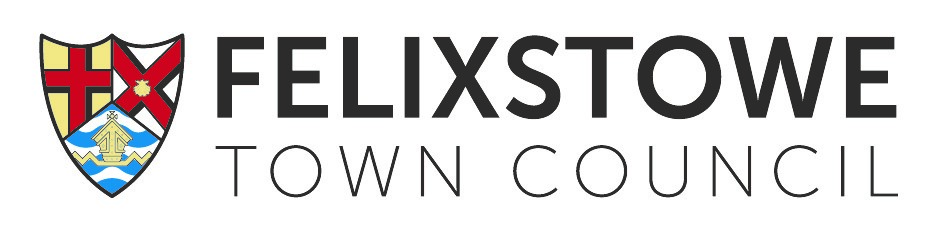 FELIXSTOWE TOWN COUNCILAPPLICATION FOR RENEWAL OF EXCLUSIVE RIGHT OF BURIAL FOR GRAVE/URN SPACE IN FELIXSTOWE CEMETERYPURCHASED BY:(If more than two owners, please fill in details and signature on the back of this notice)Location in Cemetery: Block . . . . . . . . . . . . . Plot . . . . . . . . . . . . . . . . .Exclusive Right of Burial for 	25     /     50        yearsCost of Renewal of Exclusive right of Burial for . . . .  YearsIn Grave/Urn Space	                     £ . . . . . . . . . . . Date Paid:		………………………………………………….Deed of Grant Number:	……………………………………………………..Date of issue:	……………………………………………………..